  Célébrations eucharistiques du  13  février au 18 février 2024 mar.              13 Février12h00   	      Ma sœur Florence, Edgar et Ronald – Michel Guérin mer.             14 février – Mercredi des cendres12h00  	       Diana Lachapelle – Son époux Jacques		      Irène Melanson – Dr. Albert et Jacqueline Melanson19h00		      Isidore Paolin – Peter et Louise RossiJeu.               15 février  12h00		      Intention spéciale – Paulette Boninven                16 février                       
12h00		     Émile Dumais – Victor et Diane Dumaissam.              17 février16h00         Mon beau-frère Larry Sellness – Lorraine Blais		     Gaëtan Lamothe – Son épouse Rachelle		      			                   Réjeanne Lalonde – Une amie Thérèse St-DenisDim.              18 février   Messe à l’africaine
10h00          Jocelyne Chrétien – Gisèle Pilon                   Nancy Kakumba – Amélie Kouassi                   Père Charles Soro – Rosaline KoumbaFINANCES :Quête du 27 et 28 Janvier
Rég :1519.00$ Vrac :138.0$ Total :1657.00$
Dons préautorisés :762.50$   Lampions 67.00$    
Première Enveloppe: 25.00$  Red Oak : 140.00$Quête du 3 et 4 Février
Rég; 2209.00$ Vrac :143.50$ Total : 2352.50$
Dons préautorisés :762.50$ Offrandes Prions : 734.00$Les messes diffusées sur You tube : Lien pour les messes : https://www.youtube.com/@paroisseste-anne-des-pins1692/streamsLE CHAPELET :
Du mardi au vendredi, avant la messe de 12h00, vous êtes invités à la chapelle des enfants à 11h25 pour prier le chapelet.CÉLÉBRATION DU CHEMIN DE LA CROIX :
Tous les vendredis du Carême, après la messe soit le 23 février et le 1,8,15 et 22 mars.CHEVALIERS DE COLOMB DE NOTRE PAROISSE :
Il y aura un déjeuner/brunch le dimanche, 11 février de 10h00 à 12h30
Adultes 10$, enfants de 12ans et moins 5$ pour le premier et les autres de la même famille, gratuit. CURSILLO CATHOLIQUE À LA PAROISSE STE-ANNE-DES-PINS :
Le Cursillo aura lieu les 8, 9,et 10 mars 2024. Coût :50$ tout inclus.  Comprend 3 repas et collations, une richesse de partages et témoignages et ample nourriture spirituelle. Nous demandons à des bienfaiteurs de contribuer pour les frais d’inscription de personnes en besoin.  Tous sont bienvenus :  Date limite : le mercredi 28 février 2024.  La description d’un cursillo et le formulaire d’inscription sont sur la table dans le foyer.  Pour plus de renseignements, communiquez avec Pauline Lacelle au 705-522-0296 ou Lise Brown au 705-507-5453.LA PREMIÈRE COMMUNION :
La première des rencontres pour la 1ère Communion avec les parents et les enfants aura lieu ce lundi 12 février à 18h00 OU le mercredi 21 février à 18h00 à la paroisse. Tous sont bienvenu.e.s.EGLISE DIOCÉSAINE :  (poste 10 et HD610, le dim., mer., et le ven.à 11h)
11 fév.  Thème du Carême (Mercredi des cendres : 14 fév.)
2088	  Équipe /Église Diocésaine
18 fév.  La force du Saint-Esprit dans nos vies
2089     Père Ronald Perron et Paulette Léger
25 fév.  Visitations paroissiales de Mgr Dowd
2090     Mgr Thomas Dowd                   DÉVELOPPEMENT ET PAIX CARÊME DE PARTAGE 2024 ENCARTS/ BULLETINS PAROISSIAUX SEMAINE 1 : 18 FÉVRIER Nous débutons la campagne de partage de carême de Développement et Paix-Caritas Canada. Pour la deuxième année, elle porte sur le thème Nourrir l’espoir. Son titre : Cultivons nos droits pour la souveraineté alimentaire… Notre organisme catholique nous incite à soutenir toute la petite paysannerie d’abord dans les pays du Sud dont les défis sont immenses. Prenons le temps de nous rendre sur le site de Développement et Paix à devp.org/carême/ressources 2024 pour mieux saisir les enjeux de la campagne. Prenons de nous renseigner sur la question de la souveraineté alimentaire dans le monde. N'oublie pas, Seigneur, le cri des malheureux.L’Écriture nous met aujourd’hui en présence de malheurs, de souffrances, de maladies : il est question de la lèpre, synonyme d’exclusion, de rejet pour cause d’impureté. On peut parler de « double peine » : à la maladie s’ajoutent la mise à l’écart, la solitude, et en définitive le désespoir. S’opposant à ces lois de la société, Jésus touche le lépreux qui l’implore. Il le guérit. Jésus renverse l’ordre établi, en signe du Royaume : sa loi, c’est l’amour, un amour qui transforme la vie. Jésus nous invite en ce dimanche, non seulement à la tolérance mais plus encore, c’est-à-dire à rendre vie, ressusciter en quelque sorte, celui ou celle qui est près de nous comme un mort-vivant. Demandons à Dieu de nous rendre capables d’accueillir et d’aimer tous ceux et celles que nous laissons si volontiers dehors.                        PAROISSE STE-ANNE-DES-PINS14 rue Beech C.P.39 Sudbury, On P3E 4N3           Courriel: steannedespins@bellnet.ca Site web: steannedespins.caTÉL:705-674-1947 TÉLÉC : 705-675-2005










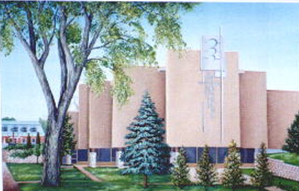                      Les heures de bureau sont du mardi au vendredi de 8H30 À 14H30                                                 LE 11 FÉVRIER, 2024
                                      6E DIMANCHE DU TEMPS ORDINAIRE B
                                             LE MYSTÈRE DE LA SOUFFRANCEAvec Jésus, la maladie et la souffrance prennent un autre visage.  Sa manière d’approcher les personnes malades leur révèle la possibilité d’une vie nouvelle.  Il nous invite par conséquent à porter un autre regard sur les personnes malades et, surtout, à en prendre soin.Prêtre :Secrétaire :Concierge : Père Thierry Adjoumani Kouadio Claire Fournier Marcel Doré